Lumenor Декоративная краска (Эффект перламутра) Эффект жемчужного перелива. Декоративная краска на акриловой основе для сухих и влажных помещений. При нанесении натуральной морской губкой создает уникальное покрытие с перламутровым отливом. 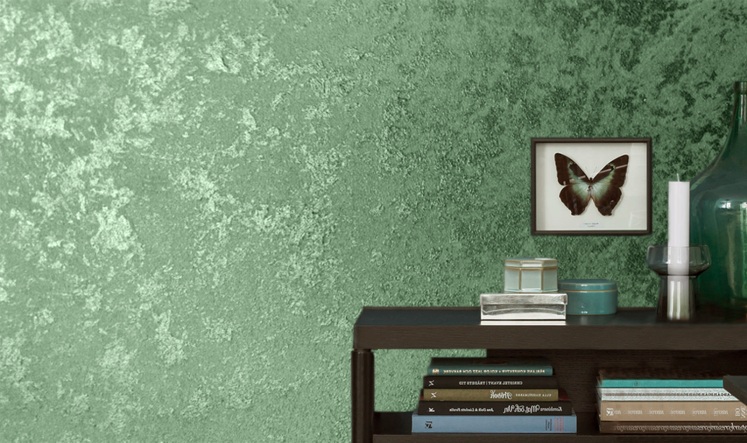 Используется в качестве финишного слоя для окрашивания фактурных штукатурок.Нанесение:Подготовка поверхности: 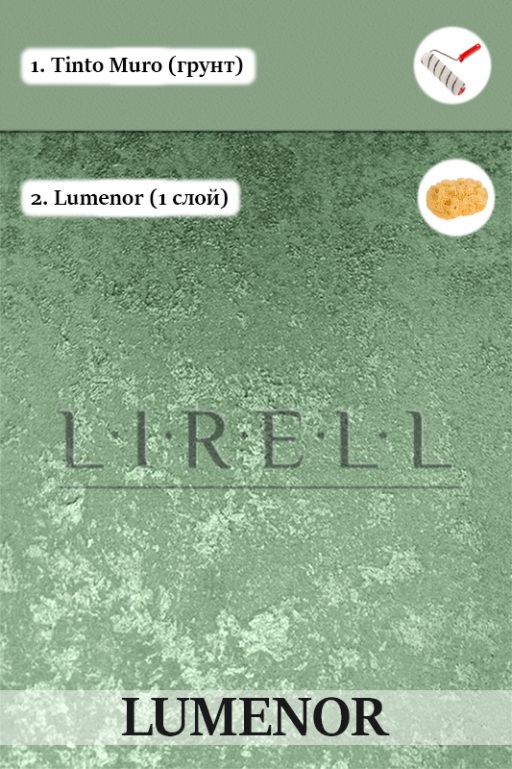 Поверхность должна быть тщательно подготовлена выравнивающей финишной шпатлевкой как под покраску. Для предотвращения появления трещин на поверхности стен перед нанесением декоративного покрытия желательно оклеить стены флизелиновыми бумажными обоями и нанести грунт глубокого проникновения.Нанесение:Перед нанесением поверхность необходимо подготовить и обеспылить пропиточным грунтом «Di Primer». На подготовленную поверхность нанести  валиком специальный укрывающий грунт «Tinto Muro», предварительно заколерованный в необходимый цвет. Время высыхания грунта 6-8 часов.Декоративная краска «Lumenor» наносится морской губкой, кистью, декоративными валиками и другими декоративными инструментами, создавая на поверхности необходимый рисунок.Расход при стандартной технике нанесения - 0,15 кг на 1 м.кв. Время схватывания: 10 мин. Время высыхания: 24 часа Очистка инструмента: вода ВНИМАНИЕ! При нарушении вышеописанной технологии нанесения или при недостаточном уровне квалификации мастера поставщик не несет ответственности за качество покрытия и его долговечность.№ слояНаименованиеНазначениеУпаковкаРасход уп. (м2)1Di Primerгрунт пропиточный5 кг552Tinto muroгрунт укрывающий5 кг463LUMENORдекоративная краска5 кг40